Анализ работы педагогического коллектива за 2019-2020 учебный год Деятельность школы в 2019-2020 учебном году строилась в соответствии с Законом РФ «Об образовании в Российской Федерации», Уставом школы, Образовательными программами начального общего, основного общего и среднего общего образования, Программой развития школы, нормативными актами федерального, регионального, муниципального и школьного уровня. Цель анализа: подвести итоги работы школы за истекший учебный год, выявить проблемы обучения и воспитания в школе. Наметить пути устранения причин выявленных в ходе анализа. Определить стратегические направления развития школы, цели и задачи деятельности педагогического коллектива на новый 2020/21 учебный год. Задачи: Проанализировать деятельность школы по направлениям. Осветить позитивные моменты и обозначить проблемы, требующие решения. Наметить пути достижения повышения качества образования в соответствии с особенностями и традициями УВП в школе.  Приоритетные направления работы: 1.  Продолжение созданий условий для повышения уровня профессионализма педагогов с целью успешной  реализации ФГОС путем: развития профессионального потенциала педагогических кадров на основе  использования вариативных форм работы; выявления  перспективного педагогического опыта и представление  его педагогам  школы, района, области; вовлечения в активную методическую работу большей части педагогических  работников школы; изучения прогрессивного опыта коллег по проблемам использования различных      форм организации уроков, внеурочных занятий, ОУ информационного сопровождения педагога на этапе освоения федеральных  государственных образовательных стандартов второго поколения. Модернизирование      в  соответствии   с   требованиями    ФГОС     системы   выявления    и  сопровождения талантливых и одарённых обучающихся. Повышение   уровня   качества   образования,   эффективности   урока   и   образовательной  деятельности в ГБОУ «СОШ№19 с.п.Сагопши  им.А.Бокова». Создание  условий  для  успешного  усвоения  воспитанниками  и  обучающимися    учебных программ. Создание условий для эффективного и плодотворного взаимодействия семьи и школы. Формирование     здоровьесберегающей      среды   школы,    условий   воспитания    культуры  ЗОЖ Совершенствование единой воспитательной системы В минувшем учебном году школа работала в соответствии с разработанными нормативноправовыми документами, уделяя внимание: всестороннему учету индивидуальных особенностей личности каждого школьника; их интеллектуальному развитию; здоровью; развитию творческого потенциала учащихся и педагогов; повышению качества знаний. АНАЛИЗ ДЕЯТЕЛЬНОСТИ, НАПРАВЛЕННОЙ НА ПОЛУЧЕНИЕ БЕСПЛАТНОГО ОСНОВНОГО И СРЕДНЕГО ОБРАЗОВАНИЯ На  конец года в школе обучалось 623 учащихся. По уровням образования картина такова: Начальная школа – 4 класса –307 учащихся; Основная школа – 5 классов – 255 учащихся; Средняя школа – 2 класса – 61 учащийся Учебный план обеспечивал реализацию Федерального государственного образовательного стандарта начального общего образования, Федерального государственного стандарта основного общего образования в 5-8 классах. В учебном плане школы соблюдены нормативы максимальной аудиторной нагрузки обучающихся. Проверка журналов и рабочих программ показала, что учебный план за год выполнен, учебные программы пройдены. Формы организации учебного процесса в 2019-2020 учебном году: уроки (классно-урочная форма), семинары, практикумы, консультации, занятия по выбору, олимпиады, конкурсы, открытые уроки. Обучение осуществлялось по  учебникам  и общеобразовательным программам, рекомендованным Министерством образования Российской Федерации В 	школе 	36 	классов-комплектов 	с 	общей 	численностью 	623	человек Образовательный процесс в школе осуществляли 72 педагога.. По образовательному уровню: имеют высшее образование – 59 человек (81 %), имеют среднее специальное образование – 13 человек (18 %), По стажу: до 3 лет- 8 человек (11%)от 3 до 5 лет – 4 (5%)от 5 до 10 лет – 12 человек (16%) от 10 до 15 лет – 7 человек (9 %) от 15до 20 лет – 7 человек (9%)свыше 20 лет – 34 человек (42%). Из 72 учителей школы бывшие выпускники – 35 человек (48 %). Два   педагога – отличники народного просвещения.24 педагога  - Почетные работники РФ (33%)1 педагог – Заслуженный учитель Республики Ингушетия  15% педагогов школы имеют высшую категориюТаблица квалификационных категорий за 2019-2020 учебный год.                          1.Результативность образовательной деятельности (в сравнении по годам)  ОБЩИЙ КОНТИНГЕНТ ОБУЧАЮЩИХСЯ.Общая численность обучающихся на 05.09.2019 г. составила 643 учащийся. На конец 2019-2020 учебного года в школе обучалось  623 обучающихся, из них:          в начальной школе  - 307 обучающихся (12 классов),          в средней школе - 255 обучающизся (12 классов),          в старшей школе – 61 обучающийся (4 класса). Контингент обучающихся за последние три  года можно проследить по таблице:В школе на конец года обучалось 623 обучающихся. Успешно закончили школу 215  обучающихся (55 отличников  и 160 хорошистов) (35%).  В течение 2019-2020 учебного года в школе осуществлялся педагогический мониторинг, одним из основных этапов которого является отслеживание и анализ качества обучения и образования при получении начального общего, основного общего и среднего общего обучения, анализ уровня промежуточной и итоговой аттестации по предметам с целью выявления недостатков в работе педагогического коллектива по обучению учащихся и их причин. В течение года проводился мониторинг уровня сформированности обязательных результатов обучения по русскому языку и математике в виде административных контрольных работ: стартовый (входной) контроль, промежуточный контроль и итоговый контроль.              итогам диагностических (входных) контрольных работ в 5-9 классах 2019-2020 учебный год.Цель проверки: проверить состояние знаний, умений, навыков учащихся по пройденному в 2018-2019 учебном году программному материалу, наметить пути устранения пробелов в знаниях учащихся; отследить поэтапно уровень усвоения школьниками базового учебного материала, корректируя на этой основе урочную и внеурочную деятельность учителя по содержанию и организации учебно-воспитательного процесса..                                        МатематикаТипичные ошибки:5 класс – действия с числами, решение  уравнения записанного словами, геометрическая задача, запись числа по его разложению на разряды;6 класс – действия с десятичными дробями,  решение уравнений, задачи на проценты.7 класс – решение уравнений, действия с  дробями, действие с положительными и отрицательными числами;8 класс – решение уравнений, операции с многочленами, вычислительные ошибки, формулы сокращенного умножения;9 класс – упрощение выражений, решение неравенств, соответствие графика функции, решение тестовых задач;                        Русский  языкТипичные ошибки: 5 класс – безударные гласные, окончания имён прилагательных, знаки препинания;6 класс – чередование гласных в корне, безударные гласные,  знаки препинания, правописание сложных прилагательных;7 класс – безударные гласные в корне слова, знаки препинания при деепричастном обороте, правописание наречий на о-е;8 класс – безударные гласные в корне слова, чередующие гласные о-е, знаки препинания в сложных предложениях;9 класс – правописание наречий на о-а, правописание с-з в приставках, знаки препинания в причастных и деепричастных оборотах; – в глаголах повелительного наклонения, употребление прописных букв, знаки препинания при вводном слове;– знаки препинания, правописание приставок пре и при, непроверяемые безударные гласные в корне слова.                     Итоги контрольных работ  учащихся  5–11 классов за 1 полугодиеВ соответствии с планом работы школы на текущий учебный год в период с 14.12.2018г по 25.12.2019г проведена проверка уровня предметных достижений учащихся 5–11 классов по математик, русскому языку, ингушскому языку, истории, обществознанию, английскому языку.Контроль уровня предметных достижений по математике 5–11 классов проводился в форме письменной контрольной работы. По русскому языку был предложен диктант и  грамматическое задание к нему. На выполнение контрольных работ отводился один урок.Контроль осуществляется с целью определения уровня обязательной подготовки каждого учащегося 5–11 классов на конец 2 четверти текущего учебного года. Поставленная цель определила характер проверочных заданий, форму контроля и оценку выполнения работы. Проверка достижения уровня обязательной подготовки учащихся проводилась с помощью заданий обязательного уровня за 1 четверть текущего учебного года. Цели проведения контрольных работ по русскому языку:Проверить знания, умения, навыки учащихся по ключевым грамматико-орфографическим темам.Выявить качество усвоения знаний по русскому языку, предусмотренных программой и проанализировать готовность учащихся к обучению.Замерить уровень языковой подготовки, на котором будет строиться дальнейшее обучение русскому языку.Вид работы: диктант с грамматическим заданием.Этот вид работы позволяет выявить уровень подготовленности учащихся по русскому языку, соответствие их знаний и навыков обязательному программному минимуму.                                                               Русский язык                              Результаты выполнения работ по классамКонтрольными срезами было охвачено 273 обучающихся 5-11классов.Из     выполнявших контрольную работу  27 учащихся справились с заданием на «5», что составило 5 %, на «4»-70 учащихся (24%) , на «3»- 97учащихся (44%)  и на «2»-58учащихся (26%).Результаты мониторинга обученности русскому языку показали: успеваемость учащихся в контрольных классах в целом находится на допустимом уровне. Оценивание работ учащихся проводилось согласно требованиям к практическому владению русским языком в общеобразовательной школе.Анализ уровня знаний учащихся 5 класса свидетельствует, что пятиклассники овладели на допустимом уровне  программными навыками по русскому языку за курс начальной школы. При проверке контрольной работы выявились следующие ошибки:Раздельное написание предлогов со словамиПравописание и, у, а после шипящихПравописание проверяемой согласной в корне словаПравописание падежных окончаний существительныхПравописание безударной гласной в корне слова77 % учащихся усвоили обязательный минимум знаний по русскому языку.  Качество усвоения знаний составило 30 %.Больше всего ошибок обучающиеся  5 класса допустили в написании безударной гласной в корне слова и в падежных окончаниях существительных. 27 % учащихся не справились с диктантом.. Учителям Марзиевой Т.М.,Боковой М.И.,Кориговой Ф.Х.,Фаргиевой А.У. необходимо обратить внимание на работу по устранению этих ошибок.Вывод: учащиеся 5 класса овладели на допустимом уровне обязательным минимумом содержания обучения в начальных классах и готовы к продолжению обучения.Анализ уровня знаний по русскому языку учащихся 6 класса выявил следующие результаты:При проверке контрольной работы выявились следующие ошибки:Правописание безударных гласных в корне словаГласные в личных окончаниях глаголов          3.   Запятая в предложении с однородными членами           4.    Запятая в сложном предложении            При выполнении грамматического задания затруднения  вызывал морфемный разбор слов.Анализ результатов контрольного замера показывает, что «Глагол» является наиболее сложной темой при изучении учащимися самостоятельных частей речи. Учителю Марзиевой Т.М.,Боковой М.И., Кориговой Ф.Х.  необходимо проводить работу по повторению морфологических признаков глагола с шестиклассниками.В целом у учащихся 6 класса сформированы базовые знания, умения и навыки по русскому языку. Учащиеся усвоили обязательный минимум содержания образования и готовы обучаться в 6 классе.Работу писали 53 учащихся. На «4» и «5» справились14(26%), «2» получили 15 учащихся (28%). В целом качество знаний в 6 классе составляет 26%,%успеваемости 63%.Анализ уровня знаний учащихся 7 класса позволил выявить положительный опыт и определить круг нерешенных проблем.Анализ контрольных работ выявил следующие типичные ошибки:Правописание безударной гласной в корне слова.Правописание приставокМягкий знак на конце глаголов 2 лицаПравописание безударных личных окончаний глаголовПравописание н и нн в суффиксах прилагательныхПравописание тся и ться в глаголах70% учащихся усвоили обязательный минимум знаний по русскому языку, качество усвоения знаний составило 30 %.Больше всего ошибок обучающиеся    7 класса допустили в правописании глаголов.Учителю Боковой М.И.,Кориговой М.Аз.  необходимо на уроках русского языка и во время групповых занятий повторять с учащимися тему «Правописание глагола».В целом семиклассники  усвоили обязательный минимум содержания образования по русскому языку и готовы продолжить обучение в 7 классе.При анализе контрольных работ в 8,9 классе были выявлены следующие типичные ошибки, допущенные учащимися:Запятая при однородных членахОбособление причастного оборотаЗапятая в сложном предложенииВводные слова, вводные предложения, вставные конструкцииНаписание безударных гласных, проверяемых ударениемНаписание безударных гласных, не проверяемых ударениемМнимая согласнаяУдвоенная согласнаяНепроизносимая согласная Имя собственноеСпряжение глаголаНе с разными частями речиПропуск, замена букв8-е классы - 80 % учащихся усвоили обязательный минимум знаний по русскому языку, качество усвоения знаний составило 25%.9-е классы – 70% учащихся усвоили обязательный минимум знаний по русскому языку, качество усвоения знаний составило 39 %.Учителю Гатагажевой Ф.Д.,Кориговой Ф.Х.,Марзиевой Т.М.  необходимо  обратить особое внимание на повторение видов грамматического разбора, продолжить работу над повышением орфографической зоркости у учащихся 8-9 ых классов. Цели проведения контрольных работ по математике:Проверить знания, умения, навыки учащихся по ключевым темам.Выявить качество усвоения знаний по математике, предусмотренных программой и проанализировать готовность учащихся к обучению.Замерить уровень математической подготовки, на котором будет строиться дальнейшее обучение математике.Вид работы: контрольная работа.Этот вид работы позволяет выявить уровень подготовленности учащихся по математике, соответствие их знаний и навыков обязательному программному минимуму.Контрольными срезами было охвачено 295 учащихся 5 - 11 классов.Из 295 выполнявших контрольную работу  справились с заданиями 234, что составило 78 %. На «4» и «5» выполнили работу 95 учащихся (32%), оценку «2» получили 61 учащийся (20 %)Результаты мониторинга обученности по математике показали: успеваемость учащихся в контрольных классах в целом находится на допустимом уровне и соответствует уровню, установленному в ходе проведения предыдущих проверочных срезов. Оценивание работ учащихся проводилось согласно требованиям к практическому владению математикой в общеобразовательной школе.Результаты выполнения работ по классамМатематика Цели проведения контрольных работ по математике:Проверить знания, умения, навыки учащихся по ключевым темам.Выявить качество усвоения знаний по математике, предусмотренных программой и проанализировать готовность учащихся к обучению.Замерить уровень математической подготовки, на котором будет строиться дальнейшее обучение математике.Вид работы: контрольная работа.Этот вид работы позволяет выявить уровень подготовленности учащихся по математике, соответствие их знаний и навыков обязательному программному минимуму.Контрольными срезами было охвачено 229 учащихся 5 - 9 классов.Из 229 выполнявших контрольную работу  справились с заданиями 178, что составило 77 %. На «4» и «5» выполнили работу 78 учащихся (34%), оценку «2» получил 51 учащийся (22 %)Результаты мониторинга обученности по математике показали: успеваемость учащихся в контрольных классах в целом находится на допустимом уровне и соответствует уровню, установленному в ходе проведения предыдущих проверочных срезов. Оценивание работ учащихся проводилось согласно требованиям к практическому владению математикой в общеобразовательной школе.Анализ уровня знаний учащихся 5-6 классов позволил выявить положительный опыт и определить круг нерешенных проблем. 74 % учащихся усвоили обязательный минимум знаний по математике, качество усвоения знаний составило  39%.Анализ уровня знаний учащихся 7ых классов позволил сделать следующий вывод:  %успевемости составляет 74%, качество знаний-29%Больше всего ошибок обучающиеся 7 класса допустили при приведении подобных слагаемых.  Анализ контрольных работ выявил следующие типичные ошибки:Раскрытие скобокПодстановка чисел в алгебраическое выражениеПриведение подобных слагаемыхСоставление алгебраического выражения по условию задачиУчителям Кориговой Л.Б.,Гандалоевой М.Х. необходимо на уроках математики и во время групповых занятий повторять с учащимися тему «Составление алгебраического выражения по условию задачи».В целом семиклассники  усвоили обязательный минимум содержания образования по математике и готовы продолжить обучение в 7 классе. Анализ контрольных работ показал следующие типичные ошибки восьмиклассников:Сокращение алгебраических дробейПриведение общего знаменателя в алгебраических дробяхСложение и вычитание алгебраических дробейУмножение и деление алгебраических дробейПодстановка значения переменной в выражение77% учащихся усвоили обязательный минимум знаний по математике, качество усвоения знаний составило  36%.Больше всего ошибок обучающиеся 8 класса допустили при решении задания на подстановку значения переменной в выражение и на сложение и вычитание алгебраических дробей. При анализе контрольных работ 9 класса были выявлены следующие типичные ошибки, допущенные учащимися:Решение неравенствРешение двойных неравенствСоставление неравенства по условию задачи и его решение85% учащихся усвоили обязательный минимум знаний по алгебре, качество усвоения знаний составило  19%.Больше всего ошибок обучающиеся 9 класса допустили при составлении неравенства по условию задачи, все учащиеся не справились с этим заданием. Учителю Гандалоевой М.Х., Кориговой  Л.Б.   необходимо  больше внимания уделять совершенствованию навыков построения графика квадратичной функции, решению уравнений и неравенств у учащихся, целенаправленнее готовить их к сдаче экзамена по математике.Рекомендации:Учителям русского языка и математики провести адресный анализ ошибок и вести системную работу по устранению пробелов в  знаниях  обучающихся.На уроках вести индивидуальную работу   с обучающимися, имеющими неудовлетворительный результат по итогам контроля.Использовать различные формы контроля.Ежеурочно организовывать работу над типичными ошибками.Учителям русского языка и математики продумать систему мер по повторению пройденного материала на уроках русского языка и  математики.Вести индивидуальную и дифференцированную работу по ликвидации пробелов знаний.Включать в содержание уроков те задания, при выполнении которых было допущено наибольшее  количество ошибок, недостаточно прочно усвоенные  темы.Обратить внимание на необходимость индивидуальной работы по ликвидации пробелов знаний у учащихся с хорошими и высокими  показателями.Всем учителям математики обратить особое внимание на формирование вычислительных навыков.Всем учителям русского языка обратить особое внимание на  формирование навыка правописания слов с безударными гласными, проверяемыми ударением.Выводы:Учителям математики и  русского языка указать на выявленные пробелы в ЗУНах учащихся по математике и русскому языку в 1 четверти 2018-2019 учебного года. Наметить конкретные меры по исправлению типичных ошибок и ликвидации в пробелах знаний учащихсяУчителям скоординировать свою работу во 2 четверти текущего учебного года, направленную на повышение % успеваемости и качества  обучающихся по математике и русскому языку. Не допускать нестабильности качества знаний, использовать для повышения объективности контроля за УУД учащихся разноуровневые тесты или задания, не допускать списывания, завышения оценок учащимся, объективно оценивать знания обучающихся.Провести повторный контроль по математике и русскому языку по итогам  2 четверти текущего учебного года согласно ВШК.Указать учителям на неисполнение обязанностей   и недисциплинированность при сдаче отчетности по итогам 1 четверти. Объявить замечание за нарушение сроков сдачи отчетности.БиологияИсторияФизика                       Итоги контрольных работ по математике в 5- 9-х классах Из анализа видно, что качество знаний по математике повысилось в 5,6,7,8 классах, понизилось в 9 классе.Анализ контрольных работ по русскому языку в 5-10 классах Из анализа видно, что качество знаний по русскому языку повысилось в 5,6,7 классах, понизилось в 8х,9х классах Кроме того, проводились срезы знаний по физике биологии, истории.Работы анализировались, обсуждались на заседаниях МО и на совещаниях при завуче и директоре. Предварительный контроль готовности проводился в виде репетиционных экзаменов по русскому языку и математике, географии, физике, обществознанию, биологии в 9 классе. По результатам анализа ВПР в 4,5,6  классах всем учителям предметникам рекомендовано: проанализировать результаты ВПР и провести поэлементный анализ уровня достижения планируемых результатов обучения, установить дефициты в овладении базовыми знаниями и умениями как для каждого учащегося, так и для класса в целом; Использовать тренинговые задания для формирования устойчивых навыков выполнения заданий. развивать стойкие знания по предмету через систему разноуровневых упражнений; Совершенствовать читательскую грамотность и речевую культуру обучающихся, и умение работать с текстом разных стилей и жанров. Развивать у обучающихся владения письменной речью. Сформировать план индивидуальной работы с учащимися слабо мотивированными на учебную деятельность. Усилить работу по формированию УУД: применять изученные понятия, результаты, методы для решения задач практического характера и заданий из смежных дисциплин; по развитию коммуникативных и познавательных УУД; В целом итоги аттестации соответствуют уровню знаний учащихся их возможностям и способностям. Уровень знаний по предметам, утвержденных педсоветом, на промежуточной аттестации соответствует требованиям программ Сравнительный анализ успеваемости по школе за 4 года Итоги 2019-2020 учебного года 5-11 классах Качество знаний учащихся по учебным предметам за 2019-2020 учебный год. Из анализа учебной работы вытекают цели задачи на новый учебный год. Цели: Дальнейшее совершенствование учебно-воспитательного процесса, учитывая индивидуальные особенности учащихся, их интересы, образовательные возможности, состояние здоровья, с целью повышения качества образования; Выявлять и реализовывать образовательный потенциал учащихся; Отслеживать динамику развития учащихся, создавая при этом эмоциональный комфорт и условия для самовыражения, самопознания и саморазвития каждого ученика; - своевременно выявлять пробелы в знаниях учащихся с целью профилактики неудовлетворительных результатов аттестации выпускников; Предложения и рекомендации:  -. Продолжить работу над повышением качественных показателей по всем  предметам учебного плана, особенно по математике, русскому языку:  - усовершенствовать систему повторения на уроках, проводить групповые и  индивидуальные консультации с обучающимися с низкой мотивацией;  - развивать и систематизировать работу с детьми, проявляющими интерес к отдельным предметам;  2.Внутришкольное руководство и контроль. Согласно основных направлений плана ВШК был составлен график, в котором отражены виды контроля, сроки, ответственные.  План и график составлялись на каждый месяц и озвучивались на производственных совещаниях. Достижение соответствия функционирования и развития педагогического процесса в школе требованиям государственного стандарта образования, с выходом на причинно-следственные связи, позволяющие сформулировать выводы и рекомендации по дальнейшему развитию школы. Дальнейшее совершенствование учебно-воспитательного процесса, учитывающее индивидуальные особенности учащихся, их интересы, образовательные возможности, состояние здоровья. Выявление и реализация образовательного потенциала учащихся. Отслеживание динамики развития учащихся, создание при этом эмоционального комфорта и условий для самовыражения, самопознания и саморазвития каждого ученика. Задачи ВШК: Получение информации о состоянии дел в школе. Диагностика и оценка уровня соответствия образовательной подготовки обуч-ся требованиям гос. Стандартов. Изучение результатов педагогической деятельности, выявление положительных и отрицательных тенденций в организации ОП Сбор информации,ее обработка и накопление для подготовки проектов решений. Оказание методической помощи пед работникам в процессе решений. Внутришкольный контроль в 2019-2020 учебном году был организован и проведен в соответствии с планом школы, составленным по всем основным направлениям учебной деятельности: состояние преподавания учебных предметов; качество за уровнем подготовки обучающихся; Контроль за школьной документации; Реализация реализации ФГОС НОО,ООО; Подготовка и проведение промежуточной и итоговой аттестации;  Контроль за воспитательной работой  Контроль за методической работой. При этом использовались следующие формы контроля:  административный контроль за уровнем знаний и умений по предметам – стартовый (входной) контроль, рубежный контроль (по четвертям, полугодиям), итоговый контроль (годовой на конец учебного года в переводных классах), предварительный контроль (перед экзаменами в выпускных классах), итоговый контроль (итоговая аттестация в выпускных классах); тематический: проверка уровня обученности и качества знаний обучающихся, использование учителями приёмов целеполагания с целью повышения учебной мотивации и качества знаний учащихся;  классно-обобщающий: адаптация обучающихся 1, 5, 10 классов к условиям обучения на новой ступени образования, выявление причин снижения уровня качества знаний по итогам промежуточной аттестации; обзорный контроль: состояние школьной документации, обеспеченность обучающихся учебной литературой, состояние учебных кабинетов, контроль рабочих программ,  организация работы ШМО, посещаемость занятий обучающимися; работа с отстающими и «трудными» обучающимися, обучающимися «группы риска»; организация физкультурно-оздоровительной работы; состояние охраны труда и техники безопасности; обеспеченность обучающихся питанием. Контроль осуществлялся как в форме инспектирования, так и в форме оказания методической помощи. План внутришкольного контроля корректировался по мере необходимости. Осуществление контроля сопровождалось соблюдением его основных принципов: научности, гласности, объективности, цикличности, плановости. Итоги контроля рассматривались на заседаниях педагогических советов, совещаниях при директоре, на заседаниях ШМО учителей-предметников, отражены в справках, приказах директора.  1.Контроль за выполнением всеобуча.  В 2019-2020 учебном году особое внимание в работе администрации, классных руководителей уделялось упорядочению посещаемости занятий учащимися, выявлению учащихся, не приступивших к занятиям, проведению индивидуальных занятий, уточнению банка данных «трудных» учащихся и неблагополучных семей, упорядочению работы классных руководителей и учителей-предметников по контролю за посещаемостью учащихся. Ежемесячно зам директором по УВР школы подавалась информация в муниципальные органы управления образованием о количестве пропусков учащихся. 2.Контроль за методической работой и работой педагогических кадров  Все работающие в школе учителя имеют специальное педагогическое образование. Все учителя своевременно повышают и подтверждают свою квалификационную категорию в соответствии с планом. Курсы повышения квалификации прошли все педагоги школы в соответствии с перспективным планом повышения квалификации.  В начале учебного года проводилось собеседование с каждым учителем по теме «Наличие учебно - методического обеспечения, знание учебных программ», календарно - тематическое планирование было утверждено на заседании ШМО. В соответствии с планом работы были составлены графики контрольных работ входного и промежуточного контроля, итогового контроля. Велась работа по методическому обеспечению учебного плана: проанализированы содержание, преемственность, подобраны комплекты учебников, соответствующие федеральному компоненту на учебный год  Систематически проводятся с учителями собеседования по оказанию методической помощи. Кроме того, учителя посещают семинарские занятия, круглые столы, мастер-классы в рамках методических мероприятий района. В коллективе сложилась атмосфера сотрудничества, взаимопонимания, добросердечных отношений.  3.Контроль за состоянием преподавания учебных предметов  Особое внимание в работе ШМО и администрации уделялось совершенствованию форм и методов организации урока, а также личностно-ориентированному подходу в процессе обучения.  Основными направлениями посещений и контроля уроков были следующие пункты:  формы и методы, применяемые на уроках  самостоятельная работа уч-ся, ее содержание и организация  как решаются задачи урока  создание условий для обучения  организация учебной деятельности уч-ся  оказание методической, практической помощи в организации и проведении уроков. Согласно плану работы школы на 2019-2020 учебный год и плану ВШК администрацией школы были посещены открытые уроки и внеклассные мероприятия. Посещенные уроки показали, что  учителя уверенно, профессионально владеют учебным материалом;  меняется отношение педагогов к учебным ЗУНам: они становятся не самоцелью обучения, а средством развития социально – значимых качеств личности (мыслительных, эмоционально – чувственных, поведенческих, коммуникативных, физических, творческих). Это достигается путем применения развивающих педагогических технологий и подбором учебных задач;  учителя ставят цели развития личных качеств учащихся на уроке (мышления, речь, нравственность, коммуникативность и т.д.) и реализуют их средством учебного предмета;  уверенно, профессионально владеют учебным материалом; используют дидактические материалы (аудио, компьютерные демонстрации, приборы);  учителя поощряют инициативу и самостоятельность, поощряют индивидуальные учебные достижения, предлагают задания, развивающие интуицию, творческое воображение. Учащиеся активны, организованы, учителя контролируют детский коллектив.  Анализ посещенных уроков выявил ряд проблем:  недостаточное использование на уроках современных образовательных технологий (проблемное обучение, исследовательский и проектные методы, т.п.)  нечеткая постановка целей урока;  низкий уровень использования учебно – наглядного оборудования на уроках. - учителя  не всегда дают разноуровневое домашние задания, 4. Контроль за ведением школьной документации  В 2019-2020 уч. году систематически проводилась проверка классных журналов по своевременному их заполнению, выставлению оценок, работе со слабоуспевающими учащихся, по выполнению программ. К сожалению, классные журналы учителями оформляются с замечаниями. В связи с этим, неоднократно проводились совещания при зам. директора по УВР с целью напоминания инструкции по ведению журнала.  Проводилась проверка тетрадей учащихсяся 5-11 классов с целью соблюдения единого орфографического режима, дозировки домашнего задания, объема классных и контрольных работ, проводилась проверка рабочих и контрольных тетрадей по предметам. В ходе проверок было выявлено, что все учителя-предметники своевременно проверяют тетради, но по некоторым предметам не предъявляют строгих мер к учащимся по ведению тетрадей(обществознание, биология,география, технология). Даны рекомендации: проводить работу над ошибками после каждого вида работы, давать учащимся дифференцированные задания Проверка классных журналов показала, что большинство записей в журналах заполняются согласно Инструкции по заполнению классных журналов: аккуратно производятся записи, своевременно и объективно выставлены оценки за учебный год, программный материал выполнен по всем учебным предметам; контрольные, лабораторные, практические работы проведены согласно календарно-тематическому планированию. Контроль за уровнем подготовки обучающихся Особое внимание в ходе ВШК уделялось сравнительному анализу текущей успеваемости, итоговым отметкам в ходе промежуточной аттестации (итогам четвертей) и результатами диагностических работ. В течение года проводился контроль уровня сформированности обязательных результатов обучения по русскому языку и математике в виде административных контрольных работ в форме стартового, промежуточного и итогового контроля. Кроме того, согласно плану работы школы, проводились срезы знаний, тестирование по биологии, истории, химии, географии, физике. Предварительный контроль готовности к итоговой аттестации выпускников основной школы проводился в виде предаттестационных работ по русскому языку и математике. По результатам контрольных работ выявляются типичные ошибки, которые обсуждаются на совещаниях и заседаниях. Проводимые срезы знаний по предметам, тесты по мере изучения больших тем, анализ их результатов позволяет оперативно корректировать деятельность учителей. Контроль за работой по подготовке к итоговой аттестации. Согласно Закону Российской Федерации ―Об образовании освоение общеобразовательных программ основного общего образования завершается обязательной итоговой аттестацией выпускников общеобразовательных учреждений независимо от формы получения образования. На основании Положения о государственной (итоговой) аттестации выпускников ОО РФ был разработан план подготовки к государственной (итоговой) аттестации выпускников. В соответствии с планом, работа велась по следующим направлениям: организационные вопросы, работа с педагогическим коллективом, работа с родителями, работа с учащимися. В своей деятельности по подготовке и проведению государственной (итоговой) аттестации администрация школы и педагогический коллектив руководствовался нормативно – распорядительными документами федерального, регионального, муниципального, школьного уровней. Данные документы систематизированы и оформлены в папки. Папки с документами пополнялись в соответствии с их поступлением. Все нормативно – распорядительные документы рассматривались на совещаниях различного уровня. Информированность родителей и обучающихся об источниках получения информации по подготовке и проведению государственной (итоговой) аттестации выпускников проходила через родительские и ученические собрания, где они знакомились с перечнем нормативно – правовой документации, методическими рекомендациями, через оформленный информационный стенд «ЕГЭ, ГИА», через сайт школы. Протоколы родительских и ученических собраний содержат дату проведения, тематику, список участников и их подпись. Проводились индивидуальное консультирование учителей, родителей и учащихся по вопросам государственной (итоговой) аттестации. Постоянно в поле зрения находится успеваемость и посещаемость учащихся 9 и 11-го классов.  С целью предупреждения неуспеваемости, пропусков учебных занятий без уважительной причины, проводились индивидуальные беседы с родителями и учениками. Для отработки работы с КИМ ,анализом подготовки к ГИА ,уровнем качества знаний обучающихся проводились диагностические тестирования в форме ОГЭ,ЕГЭ. Выводы. Выводы: практически все намеченные мероприятия выполнены. Формы и методы контроля соответствуют задачам, которые ставил педагогический коллектив школы на учебный год. РЕКОМЕНДАЦИИ: Продолжить работу по повышению качества успеваемости в 2020-2021 учебном году.  Обеспечить своевременную работу с обучающимися имеющими одну тройку – это резерв школы. Стремиться реализовать образовательный потенциал ученика. (Развитие индивидуальных возможностей ребёнка, создание адаптирующих условий, особая организация учебного процесса, способствующая созданию и реализации индивидуальной образовательной траектории школьника).  Продолжать работу по преемственности при получении начального общего образования и основного общего образования. Учителям предметникам и классным руководителям использовать в работе все средства и способы для улучшения качества обучения. Взять на контроль и отслеживать успешность обучения обучающихся в динамике. Оказать неуспевающим обучающимся помощь, включив в коррекционную работу учителей-  предметников и родителей. Продолжить работу по созданию благоприятной мотивационной среды. Продолжить укрепление нравственно здоровых отношений в педагогическом коллективе, ученическом и родительском сообществе, осуществлять социализацию обучающихся, дальнейшее развитие социальной компетентности. Обратить внимание на культуру организации учебного труда (степень самостоятельности, владение приёмами самоконтроля и самопроверки, отношение к учению, умение находить рациональные способы решения). Анализ реализации ФГОС НОО и ФГОС ООО в 1-9-х классах в 2019-20 учебном году Цель: определить уровень реализации требований к результатам освоения основной образовательной программы начального общего образования, работа учителей по достижению планируемых результатов обучающихся 1-9 классов. В отчетном учебном году ФГОС нового поколения продолжилась работа по их реализации в 1-8 классах и внедрению в 9 классах. Целью реализации основной образовательной программы МКОУ «Красноярская СОШ» начального общего образования является обеспечение планируемых результатов по достижению выпускником начальной общеобразовательной школы целевых установок, знаний, умений, навыков и компетенций, определяемых личностными, семейными, общественными, государственными потребностями и возможностями ребенка младшего школьного возраста, индивидуальными особенностями его развития и состояния здоровья. В школе в 1-4 классах реализуются образовательные программы «Школа России» . Формы организации обязательной части учебного плана и части, формируемой общеобразовательным  учреждением: урок (в том числе нетрадиционные формы урока: урок-экскурсия, урок-игра, урок-театрализация, урок-путешествие, урок-импровизация), учебное научное исследование, учебный проект, практикум. Образовательный процесс в 1-8 классах осуществляется в соответствии с Санитарно-эпидемиологическими требованиями к условиям и организации обучения в общеобразовательных учреждениях - СанПиН 2.4.2.2821-10. IV.Реализация ФГОС ООО  и НОО В связи с введением ФГОС ООО школа реализует основную образовательную программы основного общего образования (далее – ООП ООО)  и начального общего образования ( ООП НОО) .  Образовательная программа – это управленческий документ образовательного учреждения, характеризующий специфику содержания образования и особенности организации образовательной деятельности.Основное назначение Образовательной программы заключается в разработке целостной системы обучения, воспитания и развития с четко определенными и понятными для всех участников образовательного процесса целями, содержанием и технологиями обучения, результатами, сбалансированными по ресурсному обеспечению.  Образовательная программа позволяет определить, какой конечный результат в обучении, воспитании и развитии учащихся при получений начального общего,основного общего образования. 2. Мониторинг повышения квалификации и профессиональной переподготовки в соответствии с ФГОС Учителя 1-9 классов прошли профессиональную переподготовку для работы в соответствии с ФГОСВ течение года учителя начальных классов и учителя предметники участвовали в работе школьного методического объединения на которых обсуждались актуальные вопросы воспитания и обучения школьников в условиях ФГОС: планирование работы по развитию УУД и организация внеучебной деятельности во внеурочное время; реализация компетентностного подхода в образовательном процессе,методы оценивания развитие УУД на уроке у младших школьников как основы успешной реализации творческого потенциала ребенка, пути формирования учебно-познавательных компетенций обучающихся и др. Анализ методической работы школы в 2019-2020 учебном году Важнейшим средством повышения педагогического мастерства учителей, связующая в единое целое всю систему работы школы является методическая работа. Роль методической работы школы возрастает в современных условиях в связи с необходимостью рационально и оперативно использовать новые методики, приемы и формы обучения и воспитания  Методическая работа это система коллективной и индивидуальной деятельности учителей по повышению своего профессионального мастерства. Она способствует формированию умений анализа ,оценки и планирования педагогической деятельности, включая педагогов в творческий поиск и распространение опыта, адаптируя их к условиям собственной деятельности с учетом индивидуальной специфики  образовательного учреждения и особенностей создания образовательной среды  В 2018-2019 учебном году педагогический коллектив школы строил свою работу, руководствуясь методической темой «Управление профессионально-личностным ростом педагога как одно из основных условий обеспечения качества образования».  Задачи методической работы школы на 2019-2020учебный год: Совершенствовать уровень педагогического мастерства ,внедрять в практику работы современные образовательные технологии для повышения качества образования, формирования ключевых компетентностей обучающихся и социализации личности. Вести работу по переходу основной школы и подготовке старшей школы  на новые образовательные стандарты второго поколения. Формировать способность педагогов к рефлексивной деятельности как основу для анализа собственной педагогической деятельности и определения путей решения выявления проблем. Выявлять, обобщать и распространять  положительный опыт творчески работающих учителей. Поставленные перед коллективом задачи решались через совершенствование методики проведения уроков, индивидуальной и групповой работы, коррекцию знаний, развитие способностей учащихся, повышение мотивации к обучению, а также создание условий для повышения уровня квалификации педагогов. Методический совет организовывал работу школы по следующим направлениям: --Повышение квалификации педагогов; -Учебно-методическая работа; -Информационно-методическое обеспечение учителей; -Работа по выявлению и обобщению опыта педагогов; -Развитие педагогического творчества; -Диагностика качества образования ; Рассматривались вопросы: -Утверждение плана работы на 2019- 2020  учебный год ; -Утверждение плана работы по подготовке к ВПР ,ОГЭ, ЕГЭ; -Участие педагогов в  профессиональных конкурсах; О введении ФГОС в 8 классе ; -. Работа с одаренными детьми; организация школьных предметных олимпиад, , формирование и подготовка команды школы  к участию в районных предметных олимпиадах;. Об организации участия педагогов в профессиональных конкурсах ; Тренировочное итоговое сочинение ; -Нормативно-правовые документы по регламенту ГИА; -Анализ результатов  обучения учащихся за 1 полугодие. Итоги мониторинга учебного процесса за полугодие; Анализ результатов предметных олимпиад районного уровня; О ходе  внедрения ФГОС; Итоговая аттестация 9 классов; -Работа учителя по подготовке к ВПР ; При планировании методической работы школы педагогический коллектив стремился отобрать те формы, которые реально позволили бы решать проблемы и задачи, стоящие перед школой. Формы методической работы, используемые в школе: Тематические педагогические советы; - Методическое объединение учителей; Работа учителей над темами самообразования; - Открытые уроки; - Творческие отчеты;. Предметные недели; Методические семинары; «Круглые столы», мобильные  проблемные, творческие группы; Консультации по организации и проведению современного урока; Организация работы с одаренными детьми; Разработка методических рекомендаций в помощь учителю по ведению школьной документации, по организации, проведению и анализу современного урока; Организация и контроль курсовой системы повышения квалификации; Аттестация Педагогический коллектив разнороден по возрасту, педагогическому опыту, профессионализму. Поэтому в методической работе использовался разноуровневый подход. Высшей формой коллективной работы является педсовет. В прошедшем учебном году были проведены тематические педсоветы: Первый уровень – индивидуальная методическая работа, которая заключалась в обеспечении индивидуального непрерывного самообразования и роста профессиональной культуры.  Все учителя школы независимо от стажа, возраста, квалификации имели индивидуальный план самообразования, тема которого скорректирована на единую методическую тему школы. Самообразование учителя есть необходимое условие профессиональной деятельности педагога. Для того чтобы учить других, нужно знать больше, чем все остальные. Учитель должен знать не только свой предмет,  владеть методикой его преподавания, но и иметь знания в близлежащих научных областях, различных сферах общественной жизни. Уметь ориентироваться в современной политике, экономике и др. Должен учиться всему постоянно, так как углубляются и даже меняются представления об окружающем мире. Способность к самообразованию определяется психологическими и интеллектуальными показателями каждого отдельного учителя, но не в меньшей степени эта способность вырабатывается в процессе работы с источниками информации, анализа и самоанализа, мониторинга своей деятельности и деятельности коллег. Профессионализм педагога определяется профессиональной пригодностью – совокупностью психофизических особенностей и наличием у педагога специальных знаний, умений и навыков; профессиональным самоопределением — поиском себя в профессии, собственной профессиональной роли, профессионального имиджа, индивидуального стиля профессиональной деятельности; саморазвитием – целенаправленным формированием в себе тех качеств, которые необходимы для выполнения профессиональной деятельности. Отличительными чертами педагога, который стремится достичь мастерства, являются постоянное самосовершенствование, самокритичность, эрудиция и высокая культура труда. Профессиональный рост учителя невозможен без самообразования. Организация работы по теме самообразования являет собой систему непрерывного образования педагогов  и играет значительную роль в совершенствовании содержания, технологий обучения предмету и повышения результативности. Работа над темами самообразования учителей нашей школы включала в себя: разработка методических материалов для собственной работы и для работы учащихся; изучение опыта работы других учителей; изучение методической и общепедагогической литературы; постоянное отслеживание новых программ, методических пособий по предмету. Отчет по самообразованию представлялся в рамках  предметных недель.                  Участие в муниципальных методических объединениях. Согласно плана  районного отдела образования педагоги  школы посещали РМО и выступали. Гандалоева Х.Н., Гарданова Л.М.,Мержоева М.Г.,Гандалоева А.В.Второй уровень – общешкольное методическое объединение, функцией которого являлось обеспечение усвоения каждым учителем государственных стандартов образования по предмету, овладение обязательными образцами, стандартами и нормами педагогической деятельности. Обмен опытом. Совместное решение текущих задач. В текущем году на заседаниях МО обсуждались следующие вопросы: Планирование работы на новый учебный год;  Реализация ФГОС в 2019-2020 у.г.; Анализ изменений в рабочих программах, учебных планах и др. нормативных документах.; Согласование рабочих программ, календарно-тематического планирования на текущий год; Проведение предметных недель;   Самообразование педагогов; Работа с обучающимися, имеющих повышенную мотивацию к обучению. Повышение качества организации и проведения школьных предметных олимпиад ; Методические семинары, круглые столы , консультации; по темам: «Управление процессом формирования УУД согласно требованиям ФГОС ООО», «Реализация требований общего образования: анализ урока в школе», « Использование системы контроля и взаимоконтроля как средство рефлексии и формирования ответственности за результаты своей деятельности «, « Использование разнообразных приемов организации учебной деятельности с учетом возрастных  и индивидуальных особенностей» Каждый педагог работает по теме самообразования. Результаты  заслушиваются  на школьном МО. Одним из средств достижений образовательных и воспитательных целей является работа по предметам, которая включает в себя такие традиционные мероприятия, как: предметные недели; тематические конкурсы сочинений, чтецов и рисунков. В течение 2019-2020 учебного года,  согласно составленного плана, проведены предметные недели. Предметные недели в старших классах проводились согласно перспективных планов.  Задачи проводимых мероприятий заключались в активизации познавательной деятельности учащихся в процессах проектирования, подготовки и проведения,   в воспитании творческой активности, бережного отношения к окружающей природе,  в формировании коммуникативных умений   работы в  группах. Учитель химии и биологии Фаргиева Х.Х. организовала выпуск стенгазеты « Интересные истории по химии», викторины « Мир глазами химика», « Дом в котором мы живем», провела традиционный День птиц, Учителя начальных классов.- внеклассное мероприятие, посвященное дню Космонавтики .На неделе математики и информатики ( Учителя Фаргиева З.С.,Гандалоева М.Х.,Булгучева Ф.М.) проходили конкурсы на лучшего счетчика. Аппликации «Веселая геометрия.», «Математический серпантин», «Час веселой математики», газета « Золотое сечение в природе, музыке, архитектуре», конкурс рисунков « Компьютер в моей жизни», викторина « Ты, я и информатика», игра « Поле чудес».По русскому языку и литературе учащиеся были привлечены к познавательной игре « От  грамматической математики к математической грамматике»,конкурсу сочинений « Почему необходимо много и внимательно читать,» блиц- опрос  « Пословица не даром молвится»,открытый урок « Не с наречиями на о-е». Перечисленное проводили учителя Гандалоева Х.М.,Марзиева Т.М.,Фаргиева А.У.,Булгучева Р.Г.) На предметной неделе истории и географии (учитель Муружева З.А.,Гандалоева Р.М.,Гарданова Э.Ю.) проводилась проверка картографической грамотности в виде практикума  « Весь мир на карте», путешествие по карте России и Кузбасса. Желающие участвовали в конкурсе « Мое географическое открытие». Прошел традиционный общешкольный турнир « Знай свой край ». В текущем учебном году повысили    квалификационную категорию:Мальсагова Т.Р.-перваяКоригова З.З.-перваяБелхароев З.З.-перваяГалаева Т.К.-перваяЦечоева Л.И.-высшаяБидери Х.И.-высшаяПовышение квалификации педагогов. . Наряду с имеющимися положительными результатами в работе педагогического коллектива имеются недостатки:     -не достаточно отработан системно-деятельностный подход организации деятельности учащихся , который  является основой новых образовательных стандартов; -незначительное участие  коллектива школы в педагогических конкурсах;  в стремлении к творчеству -низкий процент вовлечения обучающихся в  активную  исследовательскую, проектную деятельность;  -не отработана организация  представления результатов   учителя над темой самообразования; -недостаточное   количество  публикаций  опыта  работы педагогов школы в различных изданиях СМИ и  сайтах Интернета. Выводы и предложения: методическая работа была организована в соответствии с планом методической работы школы;  -методическая тема школы соответствует основным задачам, стоящим перед школой. -тематика заседаний  педагогических советов  и МО отражает основные проблемные вопросы, которые решает педагогический коллектив школы. большинство из проведённых мероприятий прошли на достаточном уровне, показали профессионализм и методическую грамотность учителей, позволили педагогам и учащимся проявить свои способности в различных сферах знаний и творчества; . Рекомендации. 1. В 2020-21 учебном году продолжить работу над темой «Управление профессиональным ростом педагога как одно из основных условий обеспечения качества образования. Цель: содействие повышению профессионального мастерства педагога и его личностной культуры для достижения стабильно положительных результатов образовательного процесса и качества образования. Задачи методической работы школы на 2020-20201 учебный год: Продолжить работу по  изучению и внедрению в практику современных образовательных технологий для целенаправленной организации и планомерного формирования активной учебно-познавательной деятельности. Вести работу по переходу основной школы на новые образовательные стандарты и подготовке старшей школы к переходу  на новые образовательные стандарты второго поколения. Формировать способность педагогов к рефлексивной деятельности как основу для анализа собственной педагогической деятельности и определения путей решения выявления проблем. Совершенствовать уровень педагогического мастерства учителей по созданию и организации условий  сотрудничества с учащимися, включая их в самостоятельную активную и разностороннюю познавательную деятельность . Для повышения профессионального мастерства планировать мастер - классы  и использовать  наработанный  опыт педагогов своей  школы . Продолжить работу в направлении «Проектная деятельность в рамках одного или нескольких учебных предметов» для подготовки учащихся к основной процедуре  оценки достижения метапредметных  результатов:  итоговому индивидуальному проекту.    Основные направления работы школы на 2020-2021 учебный год               Цель работы школы: создание благоприятной образовательной среды, способствующей повышению качества образования, раскрытию индивидуальных особенностей обучающихся, обеспечивающей возможности их самоопределения и самореализации. Задачи:            1.Продолжить работу по  изучению и внедрению в практику современных образовательных технологий для целенаправленной организации и планомерного формирования активной учебно-познавательной деятельности. Совершенствовать уровень педагогического мастерства учителей по созданию и организации условий  сотрудничества с учащимися, включая их в самостоятельную активную и разностороннюю познавательную деятельность Продолжить создание условий для творческой самореализации обучающихся с учетом их интересов, потребностей в разнообразных сферах человеческой деятельности через воспитательную систему школы, дополнительное образование, внеурочную деятельность.       Анализ итоговой аттестации обучающихся  9 класса за 2019-2020     учебный год. Государственная (итоговая) аттестация обучающихся 9-х классов включала в себя основные обязательные государственные экзамены по русскому языку и математике и два экзамена по выбору учащихся.  Были установлены сроки проведения государственной (итоговой) аттестации.:  В сентябре в ГБОУ «СОШ №19 с.п.Сагопши»  был утвержден план-график мероприятий по подготовке выпускников 9-го класса к ГИА. С сентября учителями русского языка и литературы, математики начали проводиться консультации по подготовке обучающихся 9-х классов к ОГЭ по русскому языку и математике, с октября 2018 года проводились консультации по подготовке учащихся к сдаче экзаменов по выбору. В течение 2019-2020 учебного года образовательным учреждением велась системная работа по подготовке учащихся «группы риска» к ОГЭ. В связи с этим подготовлены индивидуальные планы работы учителей-предметников с учащимися «группы риска» 9-го класса. Результаты занятий отражены в журнале работы с учащимися «группы риска». На родительских собраниях, проведенных в течение всего учебного года, были проанализированы результаты ОГЭ 2018 года, озвучены планы-графики мероприятий по подготовке учащихся 9 класса к государственной итоговой аттестации. Проведены индивидуальные беседы с родителями учащихся 9-го класса, имеющих низкий уровень знаний. В течение учебного года проводилась системная плановая индивидуальная работа с данной категорией учащихся. Родители ознакомлены с результатами пробных ОГЭ и результатами всех диагностических, тренировочных, административных работ по русскому языку и математике и экзаменов по выбору. Планово велась информационная работа с родителями выпускников 9-гокласса: были проведены собрания по вопросу ознакомления с Порядком проведения государственной итоговой аттестации по образовательным программам основного общего образования с изменениями и дополнениями, другими нормативно-правовыми документами, регламентирующими порядок организации и проведения аттестации. Родители приняли участие в  мероприятии «ОГЭ сдают родители».  К государственной итоговой аттестации по итогам года, как положительно успевающие по всем предметам, были допущены 47 из 47 учащихся 9-го класса. Анализ результатов государственной итоговой аттестации2019/2020 учебный годВ 2019 - 2020 году  выпускники 11 класса сдавали в форме ЕГЭ  только экзамены по  выбору: обществознание, физика, биология, литература. Допущены к государственной итоговой аттестации все 23 обучающихся. В соответствии с планом подготовки к государственной (итоговой) аттестации выпускников 11-х  классов, была проведена следующая работа:  - составлены план подготовки и проведения государственной (итоговой) аттестации, а также план-график подготовки к ЕГЭ и в 2019-/2020 учебном году;  - сформирована нормативно-правовая база ЕГЭ и ГИА, где собраны все документы различных уровней управления образованием;  - проведен сбор информации по участию в ЕГЭ  в 2019-2020 уч. году, уточнено количество участников ЕГЭ и ГИА в 2020 г., определено количество предметов, выбранных выпускниками для ЕГЭ;  - информирование родителей учащихся выпускных классов и самих учащихся осуществлялось через родительские и ученические собрания, на которых они ознакомлены с перечнем нормативно-правовой документации, методическими рекомендациями по организации деятельности выпускников во время подготовки и прохождения ГИА в форме ЕГЭ. Данная информация зафиксирована в протоколах родительских и ученических собраний, которые содержат дату проведения, тему собрания, темы и список выступающих, список присутствующих, их росписи в получении соответствующего инструктажа. С целью улучшения подготовки учащихся к экзаменам проведены в 11 классе индивидуальных беседы с родителями.  - на педагогических советах рассматривались следующие вопросы: «Анализ государственной итоговой аттестации в форме ЕГЭ в 2018-2019 учебном году», «Состояние образовательного процесса в выпускных классах по итогам полугодия»; «Анализ результатов пробных экзаменов в 11 классах» «Современные технологии при подготовке обучающихся к ЕГЭ»;  -  в учебных кабинетах оформлены уголки, где учащимся предоставляется возможность ознакомиться с нормативно-правовой базой ЕГЭ, особенностями проведения экзаменов по каждому из предметов, материалами для подготовки к экзаменам;  - проведены пробные экзамены в форме ЕГЭ для 11 класса: по математике, русскому языку, дополнительные занятия по обществознанию; по биологии, физике, литературе; - проведены инструктивно – методические совещания, семинары - практикумы с различными категориями педагогических работников: Пробные экзамены показали, что не все учащиеся хорошо подготовлены к экзаменам. Для подготовки к ЕГЭ  учителя и учащиеся используют бумажные и электронные пособия. Они разнообразны и имеются в достаточном количестве. Учителями и учащимися активно используются электронные пособия: диски, содержащие тренажёры, всеми учителями широко используются ИКТ при подготовке к ГИА, банк открытых заданий.  ВЫВОДЫ:  Подготовка к ЕГЭ  в 11 классах проводилась  на удовлетворительном уровне; созданы условия для успешной подготовки учащихся к ЕГЭ. Выпускники 11 классов сдавали  экзамены и получили следующие результаты.Единый Государственный экзамен за 2019-2020 учебный год по обязательным предметам сдавало – 18 обучающихся, прошли успешно ЕГЭ –  14 обучающихся. Количество участников ЕГЭ по учебному предмету за последние 4 года)В 2018-2019 учебном году рейтинг наиболее  «выбираемых» предметов следующий: обществознание - 19 человек, 65 %; биология - 16 человека, 55%; химия- 16 человека, 55%;  история - 15 человек, 51%; Как и в предыдущие годы, наиболее востребованным предметом остается обществознание.  Далее по популярности идут  история,  физика,  биология и химия. 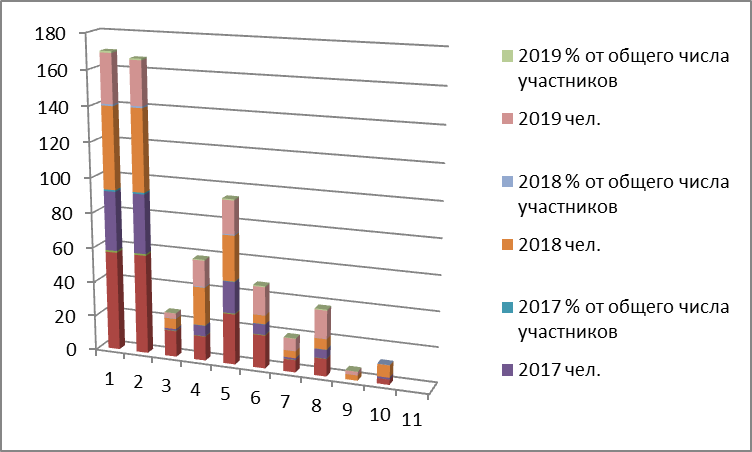 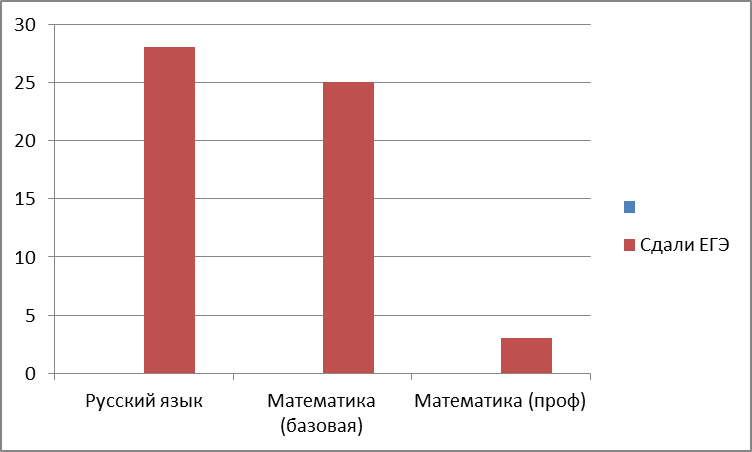                                  Средний балл ЕГЭОбязательные экзамены русский язык (предмет) Приняли участие в экзамене по русскому языку  в форме ЕГЭ-90 выпускников (100%).  Прошли порог успешности-25 выпускников 89%.  Минимальное количество баллов, установленное  для успешной сдачи экзамена по русскому языку – 36 баллов.  Средний тестовый балл по школе – 53бУчителями русского языка и литературы  проводилась работа по подготовке учащихся к ГИА. Проводились  диагностические работы в виде тестов,  осуществлялся  промежуточный контроль, проводились пробные экзамены, проводились дополнительные занятия по утверждённому графику во второй половине  дня. В течение года проводились и подробно анализировались все  работы, отмечались наиболее серьезные пробелы в знаниях. Параллельно велась серьезная разъяснительная работа с учащимися и их родителями учителями, классными руководителями, администрацией. Факторы, которые положительно повлияли на результативность ЕГЭ:   -  мотивация учащихся, заинтересованность  в получении высоких результатов ЕГЭ;  профессиональные компетенции учителей-предметников, среди которых выделяются умение учителей анализировать результаты своей работы и корректировать проблемы учащихся на основе прогнозируемых результатов, формируя тем самым индивидуальную траекторию обучения для каждого ученика. Но вместе с тем, существуют проблемы: пробелы в  подготовке учащихся; результаты экзамена выявили проблемы связанные с интерпретацией содержания текста, комментарием проблематики текста, соблюдением речевых норм; недостаточно развиты навыки аналитической работы со словом и текстом; в сочинениях встречаются существенные нарушения логики развития мысли, смысловой цельности, речевой связности и последовательности изложения. математика (базовый, профильный  уровни) (предмет) Приняли участие в экзамене по математике (базовый уровень) 28 учащихся (100%), по математике (профильный уровень)- 3 учащихся (10%). По математике (базовый уровень) прошли порог успешности -24 учащихся (85%).  По математике (профильный уровень) прошли порог успешности 3 учащихся (100%), не преодолели порог по математике (баз.) – 4 (14%) .   Минимальное количество баллов, установленное  Рособрнадзором для успешной сдачи экзамена по математике (базовый уровень) – 3 балла, по математике (профильный уровень)  - 27 баллов. Средний тестовый балл по школе – 3,4 математика(баз.) , математика (проф.) -33б. Отслеживая динамику результатов ЕГЭ по математике базового уровня, следует отметить  хороший уровень базовой подготовки учащихся в сравнении с прошлым годом.  Результаты экзамена по математике профильного уровня показали, что подготовка выпускников 11   классов  на профильном уровне характеризуется фрагментарностью,  а также неспособностью применять имеющиеся отдельные знания в несколько измененной ситуации.      Поэлементный анализ  экзаменационных заданий показал: в знаниях выпускников обнаруживаются пробелы в освоении школьниками  отдельных тем (анализ  выполнения заданий «В»), в том числе  по основной  школе; продолжает формально усваиваться теоретическое содержание математики. Школьники затрудняются применять полученные теоретические знания в конкретно заданной ситуации, которая может даже незначительно отличаться от стандартной; допускают элементарные вычислительные ошибки; у  школьников  слабы навыки самоконтроля, что приводит к допуску ошибок из-за невнимательности.       Основными недостатками  работы учителей математики в этом направлении является то, что при подготовке  к ЕГЭ учителями  математики   особое внимание уделялось освоению базового уровня программы, недостаточно времени уделено решению заданий повышенного уровня сложности. Не подобраны индивидуальные методики обучения, нечетко выстроены  траектории  для организации повторения и закрепления изученного материала. В следующем учебном году  необходимо тщательнее продумать систему дифференциации занятий. Дополнительные занятия по подготовке к ЕГЭ не должны носить только консультативный характер, необходимо выстроить четкую программу подготовки учащихся с разным уровнем знаний. Анализ полученных результатов ЕГЭ позволяет сделать вывод о необходимости целенаправленных усилий учителей математики по повышению качества обучения.  Экзамены по выбору  химия (предмет) Приняли участие в экзамене по химии  в форме ЕГЭ-10 выпускников(35%). Прошли порог успешности -7 выпускников (70%).  Минимальное количество баллов, установленное  Рособрнадзором для успешной сдачи экзамена по химии -  36 баллов. Обученность выпускников составила 70%. Средний тестовый балл по школе – 38,7.  Большинство выпускников овладели базовым ядром содержания химического образования, предусмотренным стандартом. Экзаменуемые, преодолевшие минимальную границу первичного балла, показали понимание основных положений химических теорий, законов, правил, гипотез, закономерностей, сущности химических процессов и явлений; умение распознавать химические вещества и классы соединений, умение решать простейшие химические задачи.                                                     Биология Приняли участие в экзамене по биологии в форме ЕГЭ-9 выпускников(32%). Прошли порог успешности -9 выпускников (100%).  Минимальное количество баллов, установленное  Рособрнадзором для успешной сдачи экзамена по биологии -36 баллов.  Обученность выпускников составила 100%. Средний тестовый балл по школе – 55,3.                                                Обществознание Приняли участие в экзамене по обществознанию  в форме ЕГЭ- 14 выпускников(50%). Прошли порог успешности -6 выпускников (42%).  Минимальное количество баллов, установленное  Рособрнадзором для успешной сдачи экзамена по обществознанию  -  42 балла. Обученность выпускников составила 42%. Средний тестовый балл по школе – 39.  Знания и предметные умения выпускников по обществознанию, сдававших экзамен в 2017 году, выявляют положительную динамику по отдельным элементам содержания и проверяемым умениям. Но с другой стороны, по-прежнему просматриваются трудности в выполнении заданий, ориентированных на установление структурно-функциональных и причинно-следственных связей объектов. Просматриваются затруднения, связанные с недостаточной степенью владения  аналитическими и оценочными умениями при выполнении заданий высокого уровня сложности  с текстовой информацией.                                          История (предмет) Приняли участие в экзамене по истории в форме ЕГЭ-9 выпускников (32%). Прошли порог успешности - 4 выпускника (44%).  Минимальное количество баллов, установленное  Рособрнадзором для успешной сдачи экзамена по истории  -  32 балла. Обученность выпускников составила 44%. Средний балл по школе – 33,4 Физика Приняли участие в экзамене по физике  в форме ЕГЭ-3 выпускника (10%). Прошли порог успешности -2выпускника (66%).  Минимальное количество баллов, установленное  Рособрнадзором для успешной сдачи экзамена по физике -  36 баллов. Обученность выпускников составила 66%. Средний тестовый балл по школе – 37,3   Выпускники, набравшие не менее минимального балла, продемонстрировали уровень знаний и умений, достаточный для аттестации по курсу физики базового уровня. Они показали понимание смысла наиболее важных физических понятий, величин и законов, относящихся к различным темам из всех разделов школьного курса физики; а также выполняли отдельные задания, требующие воспроизведения основополагающих теоретических сведений и применения наиболее важных законов в типовых учебных ситуациях.                                            Информатика и ИКТ (предмет) Приняли участие в экзамене по информатике и ИКТ в форме ЕГЭ-1 выпускников(3%). Прошли порог успешности -0 выпускников   Минимальное количество баллов, установленное  Рособрнадзором для успешной сдачи экзамена по информатике и ИКТ -40 баллов.  Обученность выпускников составила 0%. Средний тестовый балл по школе –  Английский язык (предмет) Приняли участие в экзамене по английскому языку в форме ЕГЭ-2 выпускника(7%). Прошли порог успешности -2 выпускников (100%).  Минимальное количество баллов, установленное  Рособрнадзором для успешной сдачи экзамена по английскому языку -  22 балла. Обученность выпускников составила 100%. Средний тестовый балл по школе – 64                Сведения о выпускниках 11 классов, поступивших в ВУЗы, СПОВыводы и рекомендации   Работа по подготовке к итоговой аттестации начата в начале учебного года и проводилась в течение года. Имелся план мероприятий по подготовке к итоговой аттестации. Контролировалось выполнение практической и теоретической частей программ. Велась работа с родителями и выпускниками по ознакомлению с документами итоговой аттестации, оформлены информационные уголки для учащихся и родителей, вывешены в доступном месте стенды с расписанием консультаций и экзаменов. Все это позволило успешно справиться с государственной итоговой аттестацией. На заседаниях ШМО в августе 2019 года рассмотреть вопрос о проведения дополнительных занятий с учащимися разных мотивационных уровней при подготовке к ЕГЭ. -Способствовать формированию положительных мотивационных установок у учащихся и родителей к Единому экзамену. Выводы: Анализируя результаты, полученные учащимися в ходе государственной итоговой аттестации, можно сделать вывод, что учащиеся усвоили знания и умения,определенные образовательным стандартом по предметам.В целом результаты государственной итоговой аттестации за курс среднейшколы можно признать удовлетворительными. На обязательных экзаменах обученность составила 86%. Количество учащихся, получивших аттестат о среднем общем образовании сотличием и медаль за особые заслуги в обучении – 1человек (3%) . Количество и% учащихся, набравших количество баллов ниже установленного минимального балла по предметам -4 человека (14%).Следует подчеркнуть, что результаты экзаменов по выбору не могут отражатьособенности подготовки всех выпускников. Полученные результаты были прогнозируемы. Педагогический коллектив вел целенаправленную работу в течение всегоучебного года с выпускниками и их родителями, настраивая на более серьезное отношение к предстоящим экзаменационным испытаниям. Однако итоги ЕГЭ могутдать информацию о некоторых характерных тенденциях, связанных с преподаванием отдельных предметов, о работе учителей-предметников, а также о типичныхошибках, которые допускают выпускники в процессе сдачи экзамена.  Можно констатировать, что уровень подготовки выпускников средней школы попредметам отличается. Это определяется различными факторами: организацией образовательной деятельности, особенностями контингента выпускников сдающих экзамены, контроля со стороны родителей и отношением педагогов к своим обязанностям.Задачи на 2019-2020 учебный год:1. Проводить мониторинг уровня образовательных достижений учащихся по результатам диагностических и контрольных работ.2. Практиковать репетиционные экзамены в форме ЕГЭ.3. Способствовать формированию положительных мотивационных установок уучащихся и родителей к ЕГЭ.4. Для достижения положительных результатов на экзаменах учителям - предметникам увеличить долю самостоятельной деятельности учащихся как на уроке,так и во внеурочной работе, акцентировать внимание на выполнение творческих, исследовательских заданий.5. Учителям-предметникам при подготовке к ЕГЭ систематически использоватьтехнологии заданий повышенного уровня сложности. Шире вводить в практику преподавания формы контроля знаний в формате ЕГЭ. Формировать у учащихся умения работать с различными типами тестовых заданий.
                  Основные направления работы школы на 2019-2020 учебный год Цель работы школы: создание благоприятной образовательной среды, способствующей повышению качества образования, раскрытию индивидуальных особенностей обучающихся,    обеспечивающей возможности их самоопределения и самореализации. Задачи:            1.Продолжить работу по  изучению и внедрению в практику современных образовательных технологий для целенаправленной организации и планомерного формирования активной учебно-познавательной деятельности. Совершенствовать уровень педагогического мастерства учителей по созданию и организации условий  сотрудничества с учащимися, включая их в самостоятельную активную и разностороннюю познавательную деятельность Продолжить создание условий для творческой самореализации обучающихся с учетом их интересов, потребностей в разнообразных сферах человеческой деятельности через воспитательную систему школы, дополнительное образование, внеурочную деятельность.  Высшая категория квалификационная 10 человек1-ая категория квалификационная 1 учительИтого11человек2017-2018 уч. год2017-2018 уч. год2018-2019 уч. год2018-2019 уч. год2019-2020 уч. год2019-2020 уч. годОбщая численность обучающихся Средняя наполняемость классовОбщая численность обучающихся Средняя наполняемость классовОбщая численность обучающихся Средняя наполняемость классов1 – 4 классы2742229424307255 – 9 классы25423264202552310 – 11 классы701766176116В целом по школе598216242162322Класс Кол-во уч-сяВыпо-лняли работуОценки Оценки Оценки Оценки Ср.балл% качества/ СОУ% успеваемостиУчитель Класс Кол-во уч-сяВыпо-лняли работу«5»«4»«3»«2»Ср.балл% качества/ СОУ% успеваемостиУчитель 5а1615144633360Зазоева Х.М.5в151525353,24767Зазоева Х.М.6а2725281053,24080Зазоева Х.М.6б2724169833066Зазоева Х.М.7б231725102,51241Коригова Л.Б.7а211723753,13070Гандалоева М.Х.5б242226773,13668Гандалоева М.Х.8б26     2529953,54480Булгучева Ф.М.8а2320510532575Булгучева Ф.М.9а2221248732967Коригова Л.Б.9б19172872,81259Гандалоева М.Х.9в16153752,82067Коригова Л.Б.2592331457877532966Класс Кол-во уч-сяВыпо-лняли работуОценки Оценки Оценки Оценки Ср.балл% качества/ % успеваемостиУчительКласс Кол-во уч-сяВыпо-лняли работу«5»«4»«3»«2»Ср.балл% качества/ % успеваемостиУчитель5а883142,83750Фаргиева А.У.5а10832333763Коригова П.Х.5б11102352,72050Фаргиева А.У.5б121135332772Марзиева Т.М.5в151213443,33466Фаргиева А.У.6а     121113523,23681Коригова П.Х.6а16155733,13380Марзиева Т.М.6б12      121382,4933Коригова П.Х.6б14146623,24285Бокова М.И.7а111111452,81854Марзиева Т.М.7а101012613,33070Коригова М.А.7б12122462,61650Марзиева Т.М.7б1110172   2,91080Бокова М.И.8а1191622,81177Бокова М.И.8а11113442,72763Бокова М.И.8б131228231683Бокова М.И.8б131143433663Галаева Х.И.9а10813223,13762Гандалоева Х.М.9а11822133,35062Гатагажева Ф.Д.9б191736533,55282Гандалоева Х.М.9в161121533,12772Гатагажева Ф.Д.2592201257917133067Класс Кол-во уч-сяВыпо-лняли работуОценки Оценки Оценки Оценки % успеваемости% успеваемости% успеваемости% успеваемостиСр. баллСр. баллСр. балл% качества% качестваУчитель Класс Кол-во уч-сяВыпо-лняли работу«5»«4»«3»«2»% успеваемости% успеваемости% успеваемости% успеваемостиСр. баллСр. баллСр. балл% качества% качестваУчитель Класс Кол-во уч-сяВыпо-лняли работу«5»«4»«3»«2»1Ч1Ч1Ч2Ч1Ч1Ч2Ч1Ч2ЧУчитель 5а88-14375755050332,72512,5Фаргиева А.У.5а881322757575753,13,13,337,550Коригова П.Х.5б1210-62264648080333,43660Фаргиева А.У.5б1210-263909072723,13,12,92718Марзиева Т.М.5в151522838080808029293,22630Фаргиева А.У.6а16163661939393933,63,63,646     56Марзиева Т.М.6а1212234372757575753,23,33642Коригова П.Х.6б111023545505050502,52,79,150Коригова П.Х.6б1514137375777777773,33,14127Бокова М.И.7а1212314470666666663,33,240      33Марзиева Т.М.7а108124170878787872,93,33037Коригова М.А.7б1212-26463666666662,92,827     16Марзиева Т.М.7б1110-352728080808023,11830Бокова М.И.8а118-422707575757533,23050Бокова М.И.8а1111-35399727272723,33,34527Галаева Х.А-М8б1312-282908383838333816Бокова М.И.8б1311-44361314Галаева Х.И.9а1191323776666663,53,53,24444Гатагажева Ф.Д.9а117-133425757572,42,42,714Гандалоева Х.М.9б19162245816161613,13,138130Гандалоева Х.М.9в15132283838080803,23,23,43326Гатагажева Ф.Д,10а15134721001001004,184Гатагажева Ф.Д,10б171522656666662,626Гандалоева Х.М.11а1413454696969330Гандалоева Х.М.11б16143182787878328Гандалоева Х.М.320273277011069737575753,13,13,23035Класс Кол-во уч-сяВыпо-лняли работуОценки Оценки Оценки Оценки % успеваемости% успеваемостиСр. баллСр. балл% качества% качества% качестваУчитель Учитель Класс Кол-во уч-сяВыпо-лняли работу«5»«4»«3»«2»% успеваемости% успеваемостиСр. баллСр. балл% качества% качества% качестваУчитель Учитель Класс Кол-во уч-сяВыпо-лняли работу«5»«4»«3»«2»1ч2ч1ч2ч1ч2ч2чУчитель Учитель 5а1614244671633,13353737Зазоева Х.М.Зазоева Х.М.Зазоева Х.М.5б2423736673693,23,3373743Гандалоева М.Х.Гандалоева М.Х.5в1515263473733,23,4464653Зазоева Х.М.Зазоева Х.М.6а28273128480853,33,4484855Зазоева Х.М.Зазоева Х.М.6б2626-712775753,12,9373728Зазоева Х.М.Зазоева Х.М.7а2116165480753,43,2404043Гандалоева М.Х.Гандалоева М.Х.7б23221281168502,82,6181814Коригова Л.Б.Коригова Л.Б.8а22202312385853,13,1303025Булгучева Ф.Х.Булгучева Ф.Х.8б2620467369853,23,5434350Булгучева Ф.Х.Булгучева Ф.Х.9а2214144588643,13272735Коригова Л.Б.Коригова Л.Б.9б1916266284873,13,5161650Гандалоева М.Х.Гандалоева М.Х.9в15121254846633151525Коригова Л.Б.Коригова Л.Б.10а15132532763,353Гандалоева Л.С.Гандалоева Л.С.10б17151244462,220Гандалоева Л.С.Гандалоева Л.С.11а1412741913,558Булгучева Ф.М.Булгучева Ф.М.11б16151563803,340Булгучева Ф.М.Булгучева Ф.М.итого3202803080935177733,13,232323939Класс Класс Кол-во уч-сяКол-во уч-сяВыпо-лняли работуВыпо-лняли работуОценки Оценки Оценки Оценки Оценки Оценки Оценки Оценки % успев.% успев.% успев.% успев.Ср. баллСр. баллСр. баллСр. балл% качества% качества% качества% качестваУчитель Учитель Класс Класс Кол-во уч-сяКол-во уч-сяВыпо-лняли работуВыпо-лняли работу«5»«5»«4»«4»«3»«3»«2»«2»% успев.% успев.% успев.% успев.Ср. баллСр. баллСр. баллСр. балл% качества% качества% качества% качестваУчитель Учитель Класс Класс Кол-во уч-сяКол-во уч-сяВыпо-лняли работуВыпо-лняли работу«5»«5»«4»«4»«3»«3»«2»«2»2ч2ччч2ч2ч2ч2ч2ч2чччУчитель Учитель 8а8а2222202011441010557575332525Фаргиева Х.Х.Фаргиева Х.Х.8б8б26262424335512124483833,23,23333Фаргиева Х.Х.Фаргиева Х.Х.9в9в151511111111445554542,82,81818Фаргиева Х.Х.Фаргиева Х.Х.9б9б191913130077442285853,33,35353Картоева З.Б.Картоева З.Б.9а9а222216163344772288883,53,54444Картоева З.Б.Картоева З.Б.10а10а15151313116666001001003,63,65454Коригова Т.Б.Коригова Т.Б.10б10б171714140066771193933,43,44343Коригова Т.Б.Коригова Т.Б.11а11а141411110044552282823,23,23636Коригова Т.Б.Коригова Т.Б.11б11б161613130044772285853,13,13131Коригова Т.Б.Коригова Т.Б.1661661351359941416262232375753,23,23939Класс Кол-во уч-сяВыпо-лняли работуОценки Оценки Оценки Оценки % успеваемости% успеваемостиСр. баллСр. балл% качества% качества% качестваУчитель Класс Кол-во уч-сяВыпо-лняли работу«5»«4»«3»«2»% успеваемости% успеваемостиСр. баллСр. балл% качества% качества% качестваУчитель Класс Кол-во уч-сяВыпо-лняли работу«5»«4»«3»«2»1полуг2полуг1полуг2полуг1полуг.2полугодие2полугодиеУчитель 5а16131372853,231Муружева З.А.Муружева З.А.5б242216114823,23232Муружева З.А.5в15130391923,12323Муружева З.А.6а27261010429247777Гандалоева Р.М.6б262246102913,54545Гандалоева Р.М.7а201965801003,95858Гандалоева Р.М.7б2323151701003,32626Гандалоева Р.М.8а2221041348131919Муружева З.А.8б262625163883,22727Муружева З.А.9в15153462873,54747Гандалоева Р.М.10а151581519346060Гандалоева Р.М.10б17134432853,86262Гандалоева Р.М.Итого246228405610923893,44242Класс Класс Кол-во уч-сяКол-во уч-сяВыполняли работуВыполняли работуОценки Оценки Оценки Оценки Оценки Оценки Оценки Оценки % успев.% успев.% успев.% успев.Ср. баллСр. баллСр. баллСр. балл% качества% качества% качества% качестваУчитель Учитель Класс Класс Кол-во уч-сяКол-во уч-сяВыполняли работуВыполняли работу«5»«5»«4»«4»«3»«3»«2»«2»% успев.% успев.% успев.% успев.Ср. баллСр. баллСр. баллСр. балл% качества% качества% качества% качестваУчитель Учитель Класс Класс Кол-во уч-сяКол-во уч-сяВыполняли работуВыполняли работу«5»«5»«4»«4»«3»«3»«2»«2»1п1п2п2п1п1п2п2п1п1п2п2пУчитель Учитель 7а7а202019192299881001003,63,65757Гарданова Л.М.Гарданова Л.М.7б7б23232222002216164481812,42,499Гарданова Л.М.Гарданова Л.М.8а8а22222222337712121001003,53,54646Бидери Х.Л.Бидери Х.Л.8б8б2626252522881212338888334040Гарданова Л.М.Гарданова Л.М.9а9а22221717002212123382822,92,91212Гарданова Л.М.Гарданова Л.М.9б9б19191717006699001001003,53,54747Гарданова Л.М.Гарданова Л.М.9в9в15151313002299228484331515Гарданова Л.М.Гарданова Л.М.10а10а1515131300101033001001003,73,77676Гарданова Л.М.Гарданова Л.М.10б10б171716160055883381813,13,13131Гарданова Л.М.Гарданова Л.М.11а11а141413136633222292923,83,86969Гарданова Л.М.Гарданова Л.М.11б11б161614142255552285853,53,55050Гарданова Л.М.Гарданова Л.М.ИтогоИтого209209191191151559599898191990903,33,33939Класс Стартовый контроль % Полугодовой контроль % Итоговый контроль %                   Ф.И.О. учителя 5е38%44%45,2%Гандалоева М.Х.Зазоева Х.М.6е35%41%41,5%Зазоева Х.М.7е21%28%30%Коригова Л.Б.Гандалоева М.Х.8е34%37%38%Булгучева Ф.М.9е20%36%34%Коригова Л.Б.Гандалоева М.Х.10е 36,5%37%Гандалоева Л.С.11е49%49,5%Булгучева Ф.М.Класс Стартовый контроль % Полугодовой контроль % Итоговый контроль %                   Ф.И.О. учителя 5е51%30%39%Фаргиева А.У.Марзиева Т.М.6е60%62%62,2%Коригова П.Х.
Бокова М.И.7е37%58%59%Марзиева Т.М.Коригова П.Х.8е45%57,5%57%Бокова М.И.Галаева Х.И.9е54%38%37%Гатагажева Ф.Д.Гандалоева Х.М.10е 55%56%Гатагажева Ф.Д.11е29%32%Гандалоева Х.М.Класс Кол-во уч-сяВыполняли работу% успев.Ср. балл% качестваПредмет5-11е166135416223Биология5-11-е2462285610923История8-11е209191599819ФизикаУчебный год                  Успеваемость                  Успеваемость                  Успеваемость                        Качество                       Качество                       КачествоУчебный год Начальная школа % Основная и средняя % По школе % Начальная школа % Основная и средняя школа % По школе % 2015-2016 100%63%98%36,8%21%22%2016-2017100%65%98%37%%22%33%2017-2018100%62%98,4%37,6%22,5%34,5%2018-2019 100%66%99%38%23%35%Класс Количество учащихся Количество учащихся Переведено в следующий класс Имеют отметки Имеют отметки Имеют отметки Качество знаний % Класс на начало на конец Переведено в следующий класс «5» «5»,«4» «3» «2» Качество знаний % 5е555454213276е545353121407е444444110258е494848258149е57562112310е3232573,711е3029710585а4223563332385б5862415458585в4645665343676а5867806871866б 3333463650427а464755456550507б213225213626398а23311821343256368б54645334532334319а36453843216332229б42535747495769479в243333333443451310а355373465642734810б364823213221472211а648548354741854211б42623243395739Учителя 2016-172017-2018 2018-19 2019-20 Русский 	язык 	и литература 1 1 1 Математика 2 1 1 Физика 1  1Химия 1 1 География 1 1 Биология  1ОБЖ 1 1 Начальная школа 4  2технология 1 1 1 История 	и обществоз 1 1  1Аcтрономия 1  Физическая культура 1 ФИО выпускникаФИО выпускникаФИО выпускникаФИО выпускникарус.язмат (п)литерат.историяхимияин.яз.общ-вобиологияинформ. и ИКТинформ. и ИКТБулгучева Аза ИсропиловнаБулгучева Аза Исропиловна482132Галаева Асия ХасановнаГалаева Асия Хасановна764864Галаева Мадина Хизировна452439Гарданова Аделина Ахметхановна663642Долакова Наима Магомедовна51353437Коригов Ахмед Магомедович66505444Коригова Зарема Мухмадовна124436Коригова Макка Умаровна712935Медова Марем Резвановна321121Мержоева Диана Адамовна914846Мержоева Мадина Исмаиловна614053Бокова Хадиджа Иссаевна3415Галаева Альбина Зелимхановна724864Галаева Зула Ахметовна592121Гондолоев Ахмед ИбрагимовичотказотказотказГорданова Зара Хазыровна71234239Патиев Ахмад-Шах Идрисович593833Фаргиева Фариза Багаудиновна876969Учебный предмет20162016201720172018201820192019Учебный предметчел.% от общего числа участниковчел.% от общего числа участниковчел.% от общего числа участниковчел.% от общего числа участниковРусский язык57100%3496%4798%28100%Математика(базовая)57100%3496%4798%2586%Математика (проф.)1526%11%619%310%История 1424%618%2247%932%Общество2950%1830%2655%1450%Биология1933%618%511%932%Физика721%11%48%724%Химия1017%515%612%1655%Английский язык-----36%26%Литература35%11%714%14%14%Всего учащихся – 28 чел.Русский языкМатематика (базовая)Математика (проф)Сдали ЕГЭ28253№Предмет	Средний балл1.Русский язык532.Математика (базовая)3,43.Математика (проф.)33,64.Химия38,75.Биология55,36.История33,47.Обществознание398.Физика37,39.Информатика3410.Английский язык64Итого по школе39,17№№Ф.И.О.выпускникаШколаПоступил в ВУЗ(какой -  полное наим., город,факультетПоступ. в СПО( какой)Обуч. на курсах (где)1Бокова Айна ИсаевнаГБОУ «СОШ №19 с.п.Сагопши»Курсы стилиста.г.Пятигорск2Белхароева Фатима АптиевнаГБОУ «СОШ №19 с.п.Сагопши»Медицинский колледж.г.Назрань3Галаев Заурбек Абу-МуслимовичГБОУ «СОШ №19 с.п.Сагопши»Политехнический колледж.г.Назрань4Галаева Амирта МусаевнаГБОУ «СОШ №19 с.п.Сагопши»Адыгейский Государственный Университет г.Майкоп , ф-т Лингвистика,5Гандалоева Рузана РустамовнаГБОУ «СОШ №19 с.п.Сагопши»Самарский медицинский институт.г.Самара ф-т «Лечебное дело»6Гандалоев Адлан МовсаровичГБОУ «СОШ №19 с.п.Сагопши»Северо-Кавказский топливно-энергетический колледж им.Цурова7 Гатагажев Джамбулат Зелимханович ГБОУ «СОШ №19 с.п.Сагопши»Северо-Кавказский топливно-энергетический колледж им.Цурова8Гандалоева Танзила ИбрагимовнаГБОУ «СОШ №19 с.п.Сагопши»Ингушский Государственный Университет ,ф-т «Математика»9Даурбеков Ибрагим Исаевич ГБОУ «СОШ №19 с.п.Сагопши»Саратовская юридическая  академия,г.Саратов. ф-т «Судебно-прокурорская деятельность»10Коригов Адам БеслановичГБОУ «СОШ №19 с.п.Сагопши»Саратовская юридическая  академия,г.Саратов. ф-т «Судебно-прокурорская деятельность»11Коригов Магомед Ахмедович ГБОУ «СОШ №19 с.п.Сагопши»Исламский институт.г.Малгобек12Эскиева Айза Аламбековна ГБОУ «СОШ №19 с.п.Сагопши»Северо-Кавказский топливно-энергетический колледж им.Цурова13Эскиев Юнуз АламбековичГБОУ «СОШ №19 с.п.Сагопши»Северо-Кавказский топливно-энергетический колледж им.Цурова14Фаргиева Хава ИбрагимовнаГБОУ «СОШ №19 с.п.Сагопши»Дагестанский государственный медицинский институт.г.Махачкала, ф-т «Лечебное дело»15Гарсов Джамалейл АдамовичГБОУ «СОШ №19 с.п.Сагопши»Северо-Кавказский топливно-энергетический колледж им.Цурова16Галаева Айна  Оптиевна ГБОУ «СОШ №19 с.п.Сагопши»Северо-Кавказский топливно-энергетический колледж им.Цурова17Галаева Зарина ИбрагимовнаГБОУ «СОШ №19 с.п.Сагопши»Северо-Кавказский топливно-энергетический колледж им.Цурова18Гандалоев Рамазан УмарбековичГБОУ «СОШ №19 с.п.Сагопши»Астраханский Государственный медицинский университет,г.Астрахань, ф-т «Лечебное дело»19Коригова Хава  БашировнаГБОУ «СОШ №19 с.п.Сагопши»Ингушский Государственный Университет ,ф-т «Химико-биологический»20Медова Танзила Абдул- КеримовнаГБОУ «СОШ №19 с.п.Сагопши»Ингушский Государственный Университет ,ф-т «Химико-биологический»21Мержоев Магомед-Башир БекхановичГБОУ «СОШ №19 с.п.Сагопши»Ингушский Государственный Университет ,ф-т «Лечебное дело»22Мержоев Адам АхмедовичГБОУ «СОШ №19 с.п.Сагопши»Северо-Кавказский топливно-энергетический колледж им.Цурова23Мациева Милана РуслановнаГБОУ «СОШ №19 с.п.Сагопши»Северо-Кавказский топливно-энергетический колледж им.Цурова24Цечоева Хадиджа Мусаевна ГБОУ «СОШ №19 с.п.Сагопши»Медицинский колледж ,г.Грозный25Цечоева Аминат Мусаевна ГБОУ «СОШ №19 с.п.Сагопши»Медицинский колледж ,г.Грозный26Эсмурзиева Мадина ИсаевнаГБОУ «СОШ №19 с.п.Сагопши»Медицинский колледж,г.Назрань27Эсмурзиева Макка Исаевна ГБОУ «СОШ №19 с.п.Сагопши»Медицинский колледж,г.Назрань28Эсмурзиева Лиана Увейсовна ГБОУ «СОШ №19 с.п.Сагопши»Медицинский колледж,г.Назрань29Эсмурзиева Асиана Увейсовна ГБОУ «СОШ №19 с.п.Сагопши»Медицинский колледж,г.Назрань